Электрические термометры для низких температур окружающей среды до -60 °CКлингенберг, май 2018. 
Компания WIKA разработала исполнение электрическихтермометров для использования при температурах окружающей среды до -60 °C. Данное исполнение предназначено для применения с сырой нефтью, природным газом, а также в нефтехимической промышленности в районах с полярным климатом.Термометры для экстремальных климатических условий не отличаются ни по внешнему виду, ни по точности измерений от стандартных приборов, предназначенных для работы при температурах окружающей среды до -40 °C. Однако в них применены оригинальные решения, обусловленные конкретным применением, и соответствующие морозостойкие компоненты.Каждый изготовленный термометр и его компоненты в соответствии с требованиями международных стандартов проходят испытания при температуре -70 °C, на стойкость к тепловому удару в соответствии с МЭК 60079-0 и на степень пылевлагозащиты IP в соответствии с МЭК 60529. Дополнительно приборы проходят испытания на ударопрочность. В накладной подтверждается возможность использования при низких температурах.WIKA Alexander Wiegand SE & Co. KGAlexander-Wiegand-Straße 3063911 Klingenberg/GermanyTel. +49 9372 132-0Fax +49 9372 132-406vertrieb@wika.comwww.wika.deWIKA фотография:Электрический термометр для низких температур окружающей среды до -60 °C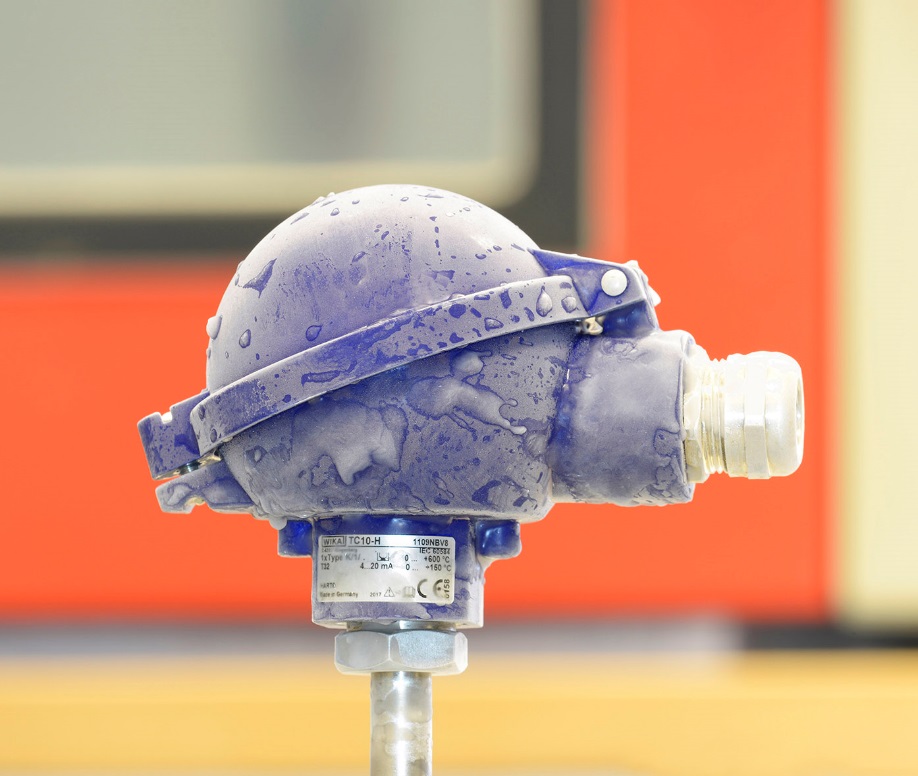 Редакция:WIKA Alexander Wiegand SE & Co. KGAndré Habel NunesMarketing ServicesAlexander-Wiegand-Straße 3063911 Klingenberg/GermanyTel. +49 9372 132-8010Fax +49 9372 132-8008010andre.habel-nunes@wika.comwww.wika.deWIKA press release 05/2018